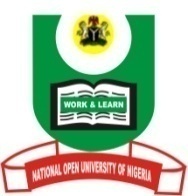 NATIONAL OPEN UNIVERSITY OF NIGERIAUNIVERSITY VILLAGE, PLOT 91 CADASTRAL ZONE, NNAMDI AZIKIWE EXPRESS WAY, JABI - ABUJA.FACULTY OF SCIENCESDEPARTMENT OF PURE AND APPLIED SCIENCES                                      JULY 2018, EXAMINATIONSCOURSE CODE:        CHM 315COURSE TITLE:       CARBOHYDRATE CHEMISTRYCOURSE UNIT:          2                   TIME: 	2 HOURSINSTRUCTION:         Question one is compulsory. Answer question one and                                      any other three questions.QUESTION ONE1a i. Mention two importance of carbohydrates                                  (2marks)ii. Define  the term ‘mutarotation’                                                        (1 mark)iii. Using well illustrated structures, show the different forms of glucose present at mutarotation equilibrium.                                                                     (5marks)1bi)  Enumerate two characteristics by which monosaccharides are classified                                                                                                                       (2marks).1bii) Write briefly on the followinga. Sugar alcohols                                                                                         (5marks)b. Amino sugars                                                                                          (5marks)c. Uronic acids                                                                                             (5marks)QUESTION TWO 2ai) What are monosaccharides? Enumerate at least four examples.          (7 marks)2b) Write short notes on the following:i. Pyroxylin                                                                                                   (4marks)ii.Cellulose Acetate                                                                                       (4marks)(Structures will not be required)QUESTION THREE3a) Explain the formation of glycosides (marks will be given for well- illustrated chemical structures/equation).                                                                   (11marks)3b.Using structures and equations only show the osazone formed by D-glucose and D-mannose.                                                                                                 (4marks)QUESTION FOUR4ai) Describe homopolysaccharides? List at least two examples.                (2marks)4aii) List the components of these disaccharides noting the position and type of the glycosidic linkages present: Sucrose, Cellobiose, Gentiobiose, Maltose.                                                                                                                       (4 marks)4b) Discuss briefly the following:Hemicellulose  (Structures will not be required)                         (4 marks)Trehalose                                                                                  (5 marks)QUESTION FIVE5) Write briefly on the following:Pectin                                                                                           (5marks)Chitin                                                                                           (5marks)Agar                                                                                             (5marks)	